Муниципальный район «Красночикойский район»АДМИНИСТРАЦИЯ МУНИЦИПАЛЬНОГО РАЙОНА«КРАСНОЧИКОЙСКИЙ РАЙОН»ПОСТАНОВЛЕНИЕ 11 октября 2022  года                                                                    № 517с. Красный ЧикойОб индексации с 01 октября 2022 года окладов (должностных окладов), ставок заработной платы работников муниципальных образовательных учреждений, заработная плата которых финансируется из бюджета Забайкальского краяВ целях повышения уровня оплаты труда работников муниципальных образовательных учреждений муниципального района «Красночикойский район» и в соответствии с постановлением Правительства Забайкальского края от 30 сентября 2022 года № 441 «Об индексации с 1 октября 2022 года окладов (должностных окладов), ставок заработной платы работников государственных учреждений Забайкальского края», статьей 25 Устава муниципального района «Красночикойский район», администрация муниципального района «Красночикойский район» постановляет:1. Проиндексировать на 4,0 % с 01 октября 2022 года оклады (должностные оклады), ставки заработной платы работников муниципальных учреждений и организаций муниципального района «Красночикойский район», на которых не распространяются указы Президента Российской Федерации от 07 мая 2012 года 597, от 01 июня 2012 года № 761 и от 28 декабря 2012 года № 1688.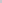 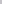 2. Настоящее решение распространить на правоотношения, возникшие с 1 октября 2022 года.ВРИО главы муниципального района«Красночикойский район»                                                  В.М. Тюриков